			OPERATION SHEET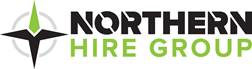 SNORKELBASIC SET UP GUIDEPlease refer to the User Guide and Operators Manual for detailed Operating InstructionsThe safety information contained in this assessment is general information only and should not be relied upon as a substitute for professional advice or tuition, which the hirer should seek before operating.Snorkle Basic Set up Guide.Snorkle Basic Set up Guide.Snorkle Basic Set up Guide.Snorkle Basic Set up Guide.Snorkle Basic Set up Guide.Step 1 Remove trailer boom from vehicle.Step 1 Remove trailer boom from vehicle.Step 1 Remove trailer boom from vehicle.Step 1 Remove trailer boom from vehicle.Step 1 Remove trailer boom from vehicle.Step 2 Remove front locking travel pinStep 2 Remove front locking travel pinStep 2 Remove front locking travel pinStep 2 Remove front locking travel pinStep 3 Undo rear travel latchStep 3 Undo rear travel latchStep 3 Undo rear travel latchStep 4 Check Fuel tank is fullStep 4 Check Fuel tank is fullStep 4 Check Fuel tank is fullStep 5 Put Key in ignition and select base contol positionStep 5 Put Key in ignition and select base contol positionStep 5 Put Key in ignition and select base contol positionStep 5 Put Key in ignition and select base contol positionStep 5 Put Key in ignition and select base contol positionStep 5 Put Key in ignition and select base contol positionStep 6 Hold choke switch and start engineStep 6 Hold choke switch and start engineStep 6 Hold choke switch and start engineStep 6 Hold choke switch and start engineStep 6 Hold choke switch and start engineStep 7 Lower front stabilizers and lift front of machine so jockey wheel is off the ground.Step 7 Lower front stabilizers and lift front of machine so jockey wheel is off the ground.Step 7 Lower front stabilizers and lift front of machine so jockey wheel is off the ground.Step 7 Lower front stabilizers and lift front of machine so jockey wheel is off the ground.Step 7 Lower front stabilizers and lift front of machine so jockey wheel is off the ground.Step 7 Lower front stabilizers and lift front of machine so jockey wheel is off the ground.Step 7 Lower front stabilizers and lift front of machine so jockey wheel is off the ground.Step 7 Lower front stabilizers and lift front of machine so jockey wheel is off the ground.Step 7 Lower front stabilizers and lift front of machine so jockey wheel is off the ground.Step 8 Lower rear stabilizers so wheels are of the groundStep 8 Lower rear stabilizers so wheels are of the groundStep 8 Lower rear stabilizers so wheels are of the groundStep 8 Lower rear stabilizers so wheels are of the groundStep 8 Lower rear stabilizers so wheels are of the groundStep 8 Lower rear stabilizers so wheels are of the groundStep 9 Press self leveling button located near stabilizer manual operation switches.Step 9 Press self leveling button located near stabilizer manual operation switches.Step 9 Press self leveling button located near stabilizer manual operation switches.Step 9 Press self leveling button located near stabilizer manual operation switches.Step 9 Press self leveling button located near stabilizer manual operation switches.Step 9 Press self leveling button located near stabilizer manual operation switches.Step 9 Press self leveling button located near stabilizer manual operation switches.Step 9 Press self leveling button located near stabilizer manual operation switches.Step 9 Press self leveling button located near stabilizer manual operation switches.Step 10 Make sure all green lights are visible on stabilizer control panel indicating machine is level.Step 10 Make sure all green lights are visible on stabilizer control panel indicating machine is level.Step 10 Make sure all green lights are visible on stabilizer control panel indicating machine is level.Step 10 Make sure all green lights are visible on stabilizer control panel indicating machine is level.Step 10 Make sure all green lights are visible on stabilizer control panel indicating machine is level.Step 10 Make sure all green lights are visible on stabilizer control panel indicating machine is level.Step 10 Make sure all green lights are visible on stabilizer control panel indicating machine is level.Step 10 Make sure all green lights are visible on stabilizer control panel indicating machine is level.Step 10 Make sure all green lights are visible on stabilizer control panel indicating machine is level.Step 10 Make sure all green lights are visible on stabilizer control panel indicating machine is level.Step 11 Switch key to upper control position.Step 11 Switch key to upper control position.Step 11 Switch key to upper control position.Step 11 Switch key to upper control position.Step 11 Switch key to upper control position.Step 12 Fit safety harness.Step 12 Fit safety harness.Step 12 Fit safety harness.Step 13 Enter basket and attach harnes to basket base lug.Step 13 Enter basket and attach harnes to basket base lug.Step 13 Enter basket and attach harnes to basket base lug.Step 13 Enter basket and attach harnes to basket base lug.Step 13 Enter basket and attach harnes to basket base lug.Step 13 Enter basket and attach harnes to basket base lug.Step 14 Check surroundings for safe operation before haising basket.Step 14 Check surroundings for safe operation before haising basket.Step 14 Check surroundings for safe operation before haising basket.Step 14 Check surroundings for safe operation before haising basket.Step 14 Check surroundings for safe operation before haising basket.Step 14 Check surroundings for safe operation before haising basket.Step 14 Check surroundings for safe operation before haising basket.Step 15 Place foot on dead man pedal.Step 15 Place foot on dead man pedal.Step 15 Place foot on dead man pedal.Step 15 Place foot on dead man pedal.Step 16 Lift lower boom in conjunction with upper boom past slew lock out height.Step 16 Lift lower boom in conjunction with upper boom past slew lock out height.Step 16 Lift lower boom in conjunction with upper boom past slew lock out height.Step 16 Lift lower boom in conjunction with upper boom past slew lock out height.Step 16 Lift lower boom in conjunction with upper boom past slew lock out height.Step 16 Lift lower boom in conjunction with upper boom past slew lock out height.Step 16 Lift lower boom in conjunction with upper boom past slew lock out height.Step 16 Lift lower boom in conjunction with upper boom past slew lock out height.Step 17 Upon lowering back to ground ensure machine slew is back to rear central position and a green centering light will appear on the upper control panel.Step 17 Upon lowering back to ground ensure machine slew is back to rear central position and a green centering light will appear on the upper control panel.Step 17 Upon lowering back to ground ensure machine slew is back to rear central position and a green centering light will appear on the upper control panel.Step 17 Upon lowering back to ground ensure machine slew is back to rear central position and a green centering light will appear on the upper control panel.Step 17 Upon lowering back to ground ensure machine slew is back to rear central position and a green centering light will appear on the upper control panel.Step 17 Upon lowering back to ground ensure machine slew is back to rear central position and a green centering light will appear on the upper control panel.Step 17 Upon lowering back to ground ensure machine slew is back to rear central position and a green centering light will appear on the upper control panel.Step 17 Upon lowering back to ground ensure machine slew is back to rear central position and a green centering light will appear on the upper control panel.Step 17 Upon lowering back to ground ensure machine slew is back to rear central position and a green centering light will appear on the upper control panel.Step 17 Upon lowering back to ground ensure machine slew is back to rear central position and a green centering light will appear on the upper control panel.Step 17 Upon lowering back to ground ensure machine slew is back to rear central position and a green centering light will appear on the upper control panel.Step 17 Upon lowering back to ground ensure machine slew is back to rear central position and a green centering light will appear on the upper control panel.Step 17 Upon lowering back to ground ensure machine slew is back to rear central position and a green centering light will appear on the upper control panel.Step 17 Upon lowering back to ground ensure machine slew is back to rear central position and a green centering light will appear on the upper control panel.Step 19 Ensure both travel locking pins are in place before transporting.Step 19 Ensure both travel locking pins are in place before transporting.Step 19 Ensure both travel locking pins are in place before transporting.Step 19 Ensure both travel locking pins are in place before transporting.Step 19 Ensure both travel locking pins are in place before transporting.Step 19 Ensure both travel locking pins are in place before transporting.Step 19 Ensure both travel locking pins are in place before transporting.Step 20. Ensure tow hitch is locked in place, light plud and safety chaind are in place and basket is free of tools , harness etc.Step 20. Ensure tow hitch is locked in place, light plud and safety chaind are in place and basket is free of tools , harness etc.Step 20. Ensure tow hitch is locked in place, light plud and safety chaind are in place and basket is free of tools , harness etc.Step 20. Ensure tow hitch is locked in place, light plud and safety chaind are in place and basket is free of tools , harness etc.Step 20. Ensure tow hitch is locked in place, light plud and safety chaind are in place and basket is free of tools , harness etc.Step 20. Ensure tow hitch is locked in place, light plud and safety chaind are in place and basket is free of tools , harness etc.Step 20. Ensure tow hitch is locked in place, light plud and safety chaind are in place and basket is free of tools , harness etc.Step 20. Ensure tow hitch is locked in place, light plud and safety chaind are in place and basket is free of tools , harness etc.Step 20. Ensure tow hitch is locked in place, light plud and safety chaind are in place and basket is free of tools , harness etc.Step 20. Ensure tow hitch is locked in place, light plud and safety chaind are in place and basket is free of tools , harness etc.Step 20. Ensure tow hitch is locked in place, light plud and safety chaind are in place and basket is free of tools , harness etc.Step 20. Ensure tow hitch is locked in place, light plud and safety chaind are in place and basket is free of tools , harness etc.NB. This is a guide only. It is recommended that all users are familiar with the operators handbook located in the pouch fixed to the basket.NB. This is a guide only. It is recommended that all users are familiar with the operators handbook located in the pouch fixed to the basket.NB. This is a guide only. It is recommended that all users are familiar with the operators handbook located in the pouch fixed to the basket.NB. This is a guide only. It is recommended that all users are familiar with the operators handbook located in the pouch fixed to the basket.NB. This is a guide only. It is recommended that all users are familiar with the operators handbook located in the pouch fixed to the basket.NB. This is a guide only. It is recommended that all users are familiar with the operators handbook located in the pouch fixed to the basket.NB. This is a guide only. It is recommended that all users are familiar with the operators handbook located in the pouch fixed to the basket.NB. This is a guide only. It is recommended that all users are familiar with the operators handbook located in the pouch fixed to the basket.NB. This is a guide only. It is recommended that all users are familiar with the operators handbook located in the pouch fixed to the basket.NB. This is a guide only. It is recommended that all users are familiar with the operators handbook located in the pouch fixed to the basket.NB. This is a guide only. It is recommended that all users are familiar with the operators handbook located in the pouch fixed to the basket.NB. This is a guide only. It is recommended that all users are familiar with the operators handbook located in the pouch fixed to the basket.NB. This is a guide only. It is recommended that all users are familiar with the operators handbook located in the pouch fixed to the basket.NB. This is a guide only. It is recommended that all users are familiar with the operators handbook located in the pouch fixed to the basket.